Об утверждении порядка материальногообеспечения спортивных мероприятий В соответствии с постановлением Кабинета министров Чувашской Республики от 10.11. 2000 № 215 «Об утверждении порядка материального обеспечения спортивных мероприятий и обеспечения питанием обучающихся училищ олимпийского резерва и спортсменов центров спортивной подготовки»,  в целях рационального использования средств на материальное обеспечение спортивных мероприятий, администрация Цивильского муниципального округа Чувашской Республики:ПОСТАНОВЛЯЕТ:1. Утвердить прилагаемый Порядок материального обеспечения спортивных мероприятий (далее - Порядок).2. Признать утратившим силу:Постановление администрации Цивильского района Чувашской Республики от 01.06.2022  № 298  «Об утверждении Порядка материального обеспечения спортивных мероприятий»3. Отделу образования и социального развития администрации Цивильского муниципального округа Чувашской Республики при направлении участников на спортивные мероприятия, проведении спортивных соревнований и тренировочных сборов установить контроль за соблюдением требований Порядка всеми подведомственными организациями.4. Настоящее постановление вступает в силу после его официального опубликования (обнародования).Глава Цивильского муниципального округа                          			                                           А.В.ИвановЗаместитель главы –Начальник отдела образования и социального развития16 февраля 2023 г                                          _________ А.В. ВолчковаНачальник отдела культуры, молодежной политики, спорта и архивного дела                                             _______ А.Ф.Николаева16 февраля 2023 г.Заместитель главы администрации по экономике и финансам – начальник финансового отдела                                             ________ О.В.Андреева16 февраля 2023 г.Заведующий сектором правового обеспечения                                      ________ Т.Ю.Павлова16 февраля 2023 г.Главный специалист-эксперт отдела культуры, молодежной политики, спорта и архивного дела                                              ________ М.В.Петрова16 февраля 2023 г.УтвержденПостановлением администрации Цивильского муниципального округаЧувашской Республикиот 16 февраля 2023 года № 116ПОРЯДОКМАТЕРИАЛЬНОГО ОБЕСПЕЧЕНИЯ СПОРТИВНЫХ МЕРОПРИЯТИЙI. ОБЩИЕ ПОЛОЖЕНИЯ1. Настоящий Порядок материального обеспечения спортивных мероприятий определяет условия материального обеспечения и нормы расходов средств муниципального бюджета Цивильского муниципального округа Чувашской Республики на проведение официальных физкультурных мероприятий и спортивных мероприятий2. К спортивным мероприятиям относятся чемпионаты, первенства, розыгрыши кубков и другие официальные спортивные соревнования, предусмотренные Единым календарным планом межрегиональных, всероссийских и международных физкультурных мероприятий и спортивных мероприятий, календарными планами официальных физкультурных мероприятий и спортивных мероприятий Чувашской Республики, муниципальных физкультурно-оздоровительных и спортивно-массовых мероприятий.3. К материальному обеспечению участников спортивных мероприятий относятся обеспечение питанием участников в дни проведения спортивных мероприятий, а также в дни следования к месту проведения спортивных мероприятий и обратно; приобретение памятных призов для награждения победителей и призеров спортивных соревнований; обеспечение автотранспортом участников спортивных мероприятий; расходы на услуги объектов спорта при проведении спортивных мероприятий; расходы на страхование участников спортивных мероприятий; расходы на услуги по обеспечению безопасности при проведении спортивных мероприятий; почтовые, типографские и канцелярские расходы; оплата труда привлеченных специалистов и обслуживающего персонала; аккредитация участников при проведении спортивных мероприятий; обеспечение экипировкой участников спортивных мероприятий; приобретение сувенирной продукции, обслуживание и прием спортивных делегаций, в том числе иностранных.4. К участникам спортивных мероприятий (далее также - участники) относятся спортсмены, спортивные судьи, тренеры, тренеры-преподаватели по адаптивной физической культуре, руководители и представители команд, специалисты, оговоренные в положениях (регламентах) о спортивных соревнованиях и регламентирующих документах.5. Направление участников на спортивные мероприятия осуществляется на основании официального приглашения организаций, проводящих спортивные мероприятия.II. ПОРЯДОК РАСХОДОВАНИЯ СРЕДСТВ ПРИПРОВЕДЕНИИ СПОРТИВНЫХ МЕРОПРИЯТИЙПри проведении спортивных мероприятий в установленном порядке утверждаются:положения (регламенты) о спортивном соревновании, программы пребывания иностранных делегаций, иные документы, регламентирующие порядок проведения спортивных мероприятий; сметы, включающие количественный состав участников спортивных мероприятий, сроки их проведения и размеры материального обеспечения.2.  Расходы на обеспечение питанием участников в дни проведения спортивных мероприятий, а также в дни следования к месту проведения спортивных мероприятий и обратно, приобретение памятных призов для награждения победителей и призеров спортивных соревнований, обеспечение автотранспортом участников спортивных мероприятий, страхование участников спортивных мероприятий, услуги по обеспечению безопасности при проведении спортивных мероприятий производятся в размерах, не превышающих предельные нормы, установленные в приложениях №1-5 к настоящему Порядку.3. При вынужденных остановках в пути следования на спортивные мероприятия и обратно и пересадках с ожиданием следующего транспорта в течение ночи или более суток расходы на питание, подтвержденные соответствующими документами, возмещаются участникам в пределах установленных норм.4.  Почтовые, типографские и канцелярские расходы, расходы на аккредитацию участников при проведении спортивных мероприятий, обеспечение экипировкой участников спортивных мероприятий, приобретение сувенирной продукции, обслуживание и прием спортивных делегаций, в том числе иностранных, производятся по действующим расценкам или ценам, определенным в договорах, в объемах, обеспечивающих наиболее экономичное проведение спортивных мероприятий и рациональное использование средств.5. Расходы по оплате труда привлеченных специалистов и обслуживающего персонала производятся в рамках, принятых для оплаты аналогичных работ в бюджетной сфере, и с учетом фактического объема выполненных работ.6.   Возмещение затрат по командированию и заработной плате участникам спортивных мероприятий производится по нормам, установленным законодательством Российской Федерации и законодательством Чувашской Республики.III. ПОРЯДОК ФИНАНСИРОВАНИЯ СПОРТИВНЫХМЕРОПРИЯТИЙ1. Источниками финансирования спортивных мероприятий являются бюджетные и внебюджетные средства. Внебюджетные средства могут образовываться за счет благотворительной помощи, добровольных пожертвований, заявочных взносов и иных источников.2. Расходы на материальное обеспечение спортивных мероприятий производятся за счет соответствующих источников финансирования в пределах имеющихся средств на основании утвержденной сметы расходов на каждое конкретное спортивное мероприятие в соответствии с утвержденными настоящим Порядком нормами.3. При проведении спортивных мероприятий на территории Цивильского муниципального округа Чувашской Республики, финансируемых за счет средств бюджета администрации Цивильского муниципального округа Чувашской Республики, условия финансового обеспечения устанавливаются в Положениях (регламентах) об этих соревнованиях.Приложение № 1         к Порядку материального обеспечения спортивных мероприятийНОРМЫ РАСХОДОВобеспечения питанием участников в дни проведения спортивных мероприятий, а также в дни следования к месту проведения спортивных мероприятий и обратно Примечания:     1. При   отсутствии   возможностей   обеспечения   организованным питанием в местах проведения спортивных мероприятий по безналичным расчетам участникам спортивных мероприятий разрешается выдавать по ведомости наличные деньги по вышеуказанным нормам.     2. Спортсменам, имеющим рост выше 190 см и (или) вес свыше 90 кг, вышеуказанные нормы повышаются на 50 процентов по согласованию с отделом образования и социального развития администрации Цивильского муниципального округа Чувашской Республики.     3. Нормы питания тренеров, тренеров-преподавателей по адаптивнойфизической культуре и специалистов устанавливаются на 50 процентов ниже установленных размеров.     4. Нормы расходов на обеспечение питанием участников спортивных мероприятий в дни следования к месту проведения спортивных мероприятий и обратно устанавливаются в размере 200 рублей в сутки.Приложение №2         к Порядку материального обеспечения спортивных мероприятийНОРМЫ РАСХОДОВна приобретение памятных призов для награждения победителей и призеров спортивных соревнованийПримечание: разрешается награждение личными (памятными) призами или наличными деньгами в пределах вышеуказанных нормПриложение №3         к Порядку материального обеспечения спортивных мероприятийНОРМЫ РАСХОДОВна обеспечение автотранспортом участников спортивных мероприятийПриложение №4         к Порядку материального обеспечения спортивных мероприятийНОРМЫ РАСХОДОВна страхование участников спортивных мероприятийПриложение №5         к Порядку материального обеспечения спортивных мероприятий НОРМЫ РАСХОДОВна выплату спортивным судьям и обслуживающему персоналу за обслуживание спортивных соревнований в дни проведения спортивных мероприятий.ЧӐВАШ РЕСПУБЛИКИ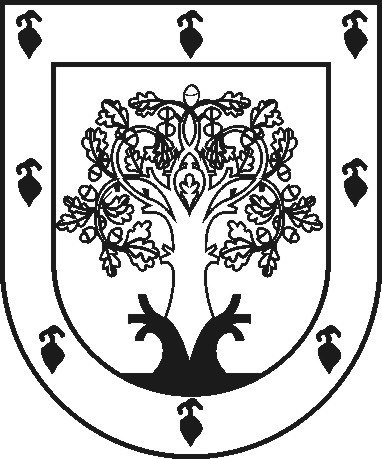 ЧУВАШСКАЯ РЕСПУБЛИКАҪĔРПӰ МУНИЦИПАЛИТЕТОКРУГĔН АДМИНИСТРАЦИЙĔЙЫШӐНУ   2023 ç. нарӑс уйӑхĕн 16-мĕшĕ №116Ҫӗрпÿ хулиАДМИНИСТРАЦИЯЦИВИЛЬСКОГО МУНИЦИПАЛЬНОГО ОКРУГАПОСТАНОВЛЕНИЕ         16 февраля 2022 года №116 г. Цивильск№№ппНаименование спортивных мероприятийНормы расходов на одного человека в день, предельный размер (рублей)1.Муниципальные спортивные мероприятиядо  2002.Республиканские (Чувашской Республики) спортивные мероприятиядо 2843.Всероссийские и международные, региональные и межрегиональные спортивные мероприятиядо 425№№ппСпортивные мероприятияСтоимость памятных призов, предельный размер (рублей)Стоимость памятных призов, предельный размер (рублей)№№ппСпортивные мероприятиякомандные личные1.Городские чемпионаты, первенства, розыгрыши кубков, турниры и другие спортивные соревнования среди взрослых, проводимые на территории Цивильского района:I местоII местоIII местодо 5000до 4500до 4000до 2800до 2500до 2300№№ппВид транспортаСтоимость услуг в час, предельный размер (рублей)1.Автомобиль «Скорая помощь»до 964Автобус, штабной автомобильДо 800№№ппСтрахованиеСтоимость услуг на одного человека в день, предельный размер (рублей)1.Страхование участников спортивных мероприятийдо 25№№ппНаименование спортивных мероприятийНормы расходов на одного человека в день, предельный размер (рублей)1.Муниципальные спортивные мероприятия ( в зависимости от нагрузки)до  4002.Республиканские (Чувашской Республики) спортивные мероприятиядо 10003.Всероссийские и международные, региональные и межрегиональные спортивные мероприятиядо 1000